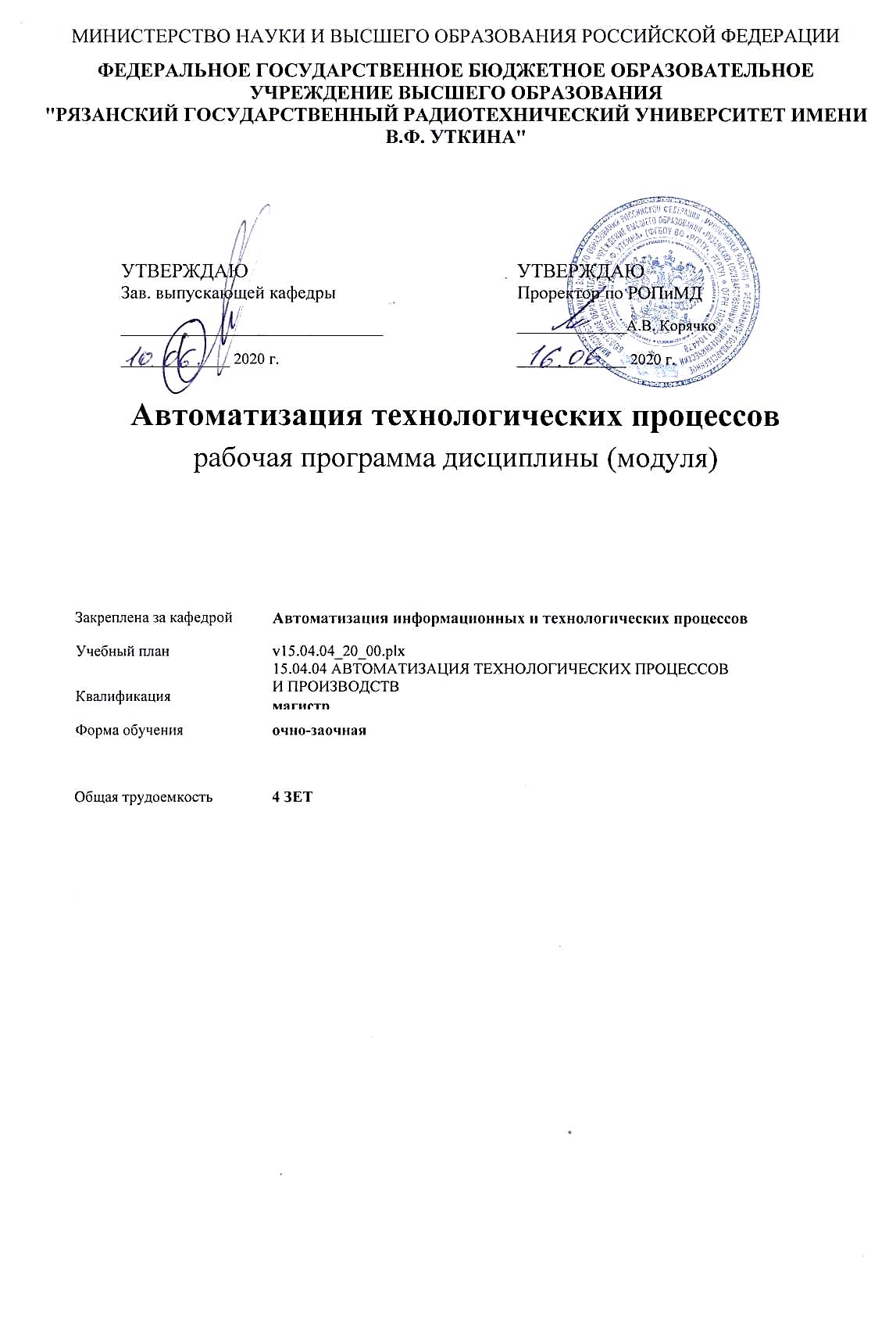 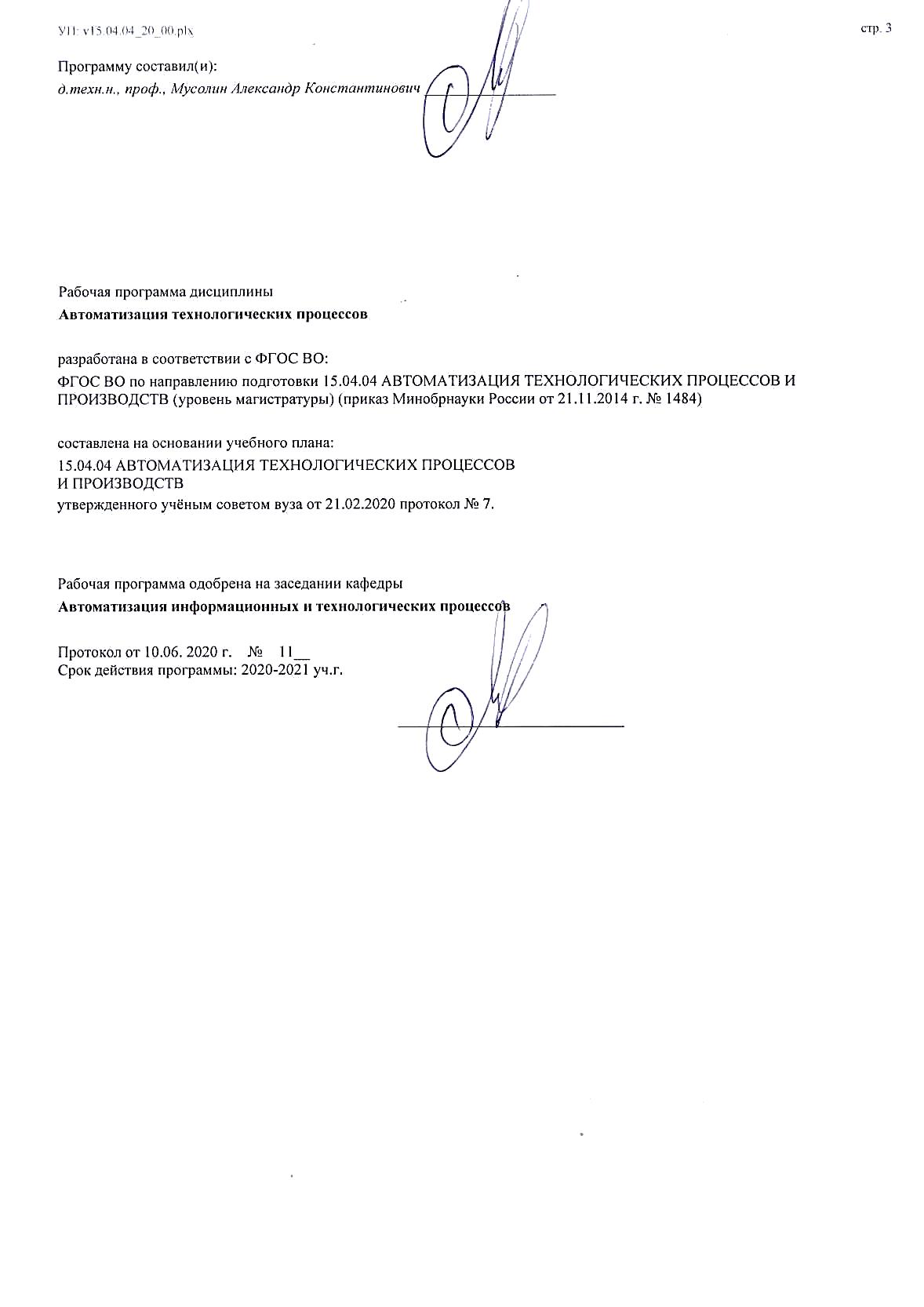 Распределение часов дисциплины по семестрамРаспределение часов дисциплины по семестрамРаспределение часов дисциплины по семестрамРаспределение часов дисциплины по семестрамРаспределение часов дисциплины по семестрамРаспределение часов дисциплины по семестрамСеместр(<Курс>.<Семестр на курсе>)3 (2.1)3 (2.1)ИтогоИтогоИтогоНедель1616ИтогоИтогоИтогоВид занятийУПРПУПРПРПЛекции88888Практические2424242424Иная контактная работа0,350,350,350,350,35Консультирование перед экзаменом и практикой22222Итого ауд.34,3534,3534,3534,3534,35Кoнтактная рабoта34,3534,3534,3534,3534,35Сам. работа5656565656Часы на контроль53,6553,6553,6553,6553,65Итого144144144144144г. Рязаньг. РязаньУП: v15.04.04_20_00.plxУП: v15.04.04_20_00.plxстр. 4Визирование РПД для исполнения в очередном учебном годуВизирование РПД для исполнения в очередном учебном годуВизирование РПД для исполнения в очередном учебном годуВизирование РПД для исполнения в очередном учебном годуРабочая программа пересмотрена, обсуждена и одобрена дляисполнения в 2021-2022 учебном году на заседании кафедрыРабочая программа пересмотрена, обсуждена и одобрена дляисполнения в 2021-2022 учебном году на заседании кафедрыРабочая программа пересмотрена, обсуждена и одобрена дляисполнения в 2021-2022 учебном году на заседании кафедрыРабочая программа пересмотрена, обсуждена и одобрена дляисполнения в 2021-2022 учебном году на заседании кафедрыАвтоматизация информационных и технологических процессовАвтоматизация информационных и технологических процессовАвтоматизация информационных и технологических процессовАвтоматизация информационных и технологических процессовПротокол от  __ __________ 2021 г.  №  __Зав. кафедрой _______________________________________Протокол от  __ __________ 2021 г.  №  __Зав. кафедрой _______________________________________Протокол от  __ __________ 2021 г.  №  __Зав. кафедрой _______________________________________Визирование РПД для исполнения в очередном учебном годуВизирование РПД для исполнения в очередном учебном годуВизирование РПД для исполнения в очередном учебном годуВизирование РПД для исполнения в очередном учебном годуРабочая программа пересмотрена, обсуждена и одобрена дляисполнения в 2022-2023 учебном году на заседании кафедрыРабочая программа пересмотрена, обсуждена и одобрена дляисполнения в 2022-2023 учебном году на заседании кафедрыРабочая программа пересмотрена, обсуждена и одобрена дляисполнения в 2022-2023 учебном году на заседании кафедрыРабочая программа пересмотрена, обсуждена и одобрена дляисполнения в 2022-2023 учебном году на заседании кафедрыАвтоматизация информационных и технологических процессовАвтоматизация информационных и технологических процессовАвтоматизация информационных и технологических процессовАвтоматизация информационных и технологических процессовПротокол от  __ __________ 2022 г.  №  __Зав. кафедрой _______________________________________Протокол от  __ __________ 2022 г.  №  __Зав. кафедрой _______________________________________Протокол от  __ __________ 2022 г.  №  __Зав. кафедрой _______________________________________Визирование РПД для исполнения в очередном учебном годуВизирование РПД для исполнения в очередном учебном годуВизирование РПД для исполнения в очередном учебном годуВизирование РПД для исполнения в очередном учебном годуРабочая программа пересмотрена, обсуждена и одобрена дляисполнения в 2023-2024 учебном году на заседании кафедрыРабочая программа пересмотрена, обсуждена и одобрена дляисполнения в 2023-2024 учебном году на заседании кафедрыРабочая программа пересмотрена, обсуждена и одобрена дляисполнения в 2023-2024 учебном году на заседании кафедрыРабочая программа пересмотрена, обсуждена и одобрена дляисполнения в 2023-2024 учебном году на заседании кафедрыАвтоматизация информационных и технологических процессовАвтоматизация информационных и технологических процессовАвтоматизация информационных и технологических процессовАвтоматизация информационных и технологических процессовПротокол от  __ __________ 2023 г.  №  __Зав. кафедрой _______________________________________Протокол от  __ __________ 2023 г.  №  __Зав. кафедрой _______________________________________Протокол от  __ __________ 2023 г.  №  __Зав. кафедрой _______________________________________Визирование РПД для исполнения в очередном учебном годуВизирование РПД для исполнения в очередном учебном годуВизирование РПД для исполнения в очередном учебном годуВизирование РПД для исполнения в очередном учебном годуРабочая программа пересмотрена, обсуждена и одобрена дляисполнения в 2024-2025 учебном году на заседании кафедрыРабочая программа пересмотрена, обсуждена и одобрена дляисполнения в 2024-2025 учебном году на заседании кафедрыРабочая программа пересмотрена, обсуждена и одобрена дляисполнения в 2024-2025 учебном году на заседании кафедрыРабочая программа пересмотрена, обсуждена и одобрена дляисполнения в 2024-2025 учебном году на заседании кафедрыАвтоматизация информационных и технологических процессовАвтоматизация информационных и технологических процессовАвтоматизация информационных и технологических процессовАвтоматизация информационных и технологических процессовПротокол от  __ __________ 2024 г.  №  __Зав. кафедрой __________________________________________Протокол от  __ __________ 2024 г.  №  __Зав. кафедрой __________________________________________Протокол от  __ __________ 2024 г.  №  __Зав. кафедрой __________________________________________УП: v15.04.04_20_00.plxУП: v15.04.04_20_00.plxУП: v15.04.04_20_00.plxстр. 51. ЦЕЛИ ОСВОЕНИЯ ДИСЦИПЛИНЫ (МОДУЛЯ)1. ЦЕЛИ ОСВОЕНИЯ ДИСЦИПЛИНЫ (МОДУЛЯ)1. ЦЕЛИ ОСВОЕНИЯ ДИСЦИПЛИНЫ (МОДУЛЯ)1. ЦЕЛИ ОСВОЕНИЯ ДИСЦИПЛИНЫ (МОДУЛЯ)1. ЦЕЛИ ОСВОЕНИЯ ДИСЦИПЛИНЫ (МОДУЛЯ)1.1Цель изучения  дисциплины «Автоматизация технологических процес-сов» - сформировать у студентов знания о методах и средствах автоматизации производственных процессов и производств в машиностроении.Цель изучения  дисциплины «Автоматизация технологических процес-сов» - сформировать у студентов знания о методах и средствах автоматизации производственных процессов и производств в машиностроении.Цель изучения  дисциплины «Автоматизация технологических процес-сов» - сформировать у студентов знания о методах и средствах автоматизации производственных процессов и производств в машиностроении.Цель изучения  дисциплины «Автоматизация технологических процес-сов» - сформировать у студентов знания о методах и средствах автоматизации производственных процессов и производств в машиностроении.2. МЕСТО ДИСЦИПЛИНЫ (МОДУЛЯ) В СТРУКТУРЕ ОБРАЗОВАТЕЛЬНОЙ ПРОГРАММЫ2. МЕСТО ДИСЦИПЛИНЫ (МОДУЛЯ) В СТРУКТУРЕ ОБРАЗОВАТЕЛЬНОЙ ПРОГРАММЫ2. МЕСТО ДИСЦИПЛИНЫ (МОДУЛЯ) В СТРУКТУРЕ ОБРАЗОВАТЕЛЬНОЙ ПРОГРАММЫ2. МЕСТО ДИСЦИПЛИНЫ (МОДУЛЯ) В СТРУКТУРЕ ОБРАЗОВАТЕЛЬНОЙ ПРОГРАММЫ2. МЕСТО ДИСЦИПЛИНЫ (МОДУЛЯ) В СТРУКТУРЕ ОБРАЗОВАТЕЛЬНОЙ ПРОГРАММЫЦикл (раздел) ОП:Цикл (раздел) ОП:Б1.В.ДВ.02Б1.В.ДВ.02Б1.В.ДВ.022.1Требования к предварительной подготовке обучающегося:Требования к предварительной подготовке обучающегося:Требования к предварительной подготовке обучающегося:Требования к предварительной подготовке обучающегося:2.1.1Автоматизированное проектирование технологических процессов в машиностроенииАвтоматизированное проектирование технологических процессов в машиностроенииАвтоматизированное проектирование технологических процессов в машиностроенииАвтоматизированное проектирование технологических процессов в машиностроении2.1.2Базы данныхБазы данныхБазы данныхБазы данных2.1.3Интегрированные системы проектирования и управленияИнтегрированные системы проектирования и управленияИнтегрированные системы проектирования и управленияИнтегрированные системы проектирования и управления2.1.4Компьютерные технологии в науке и образованииКомпьютерные технологии в науке и образованииКомпьютерные технологии в науке и образованииКомпьютерные технологии в науке и образовании2.1.5Практика по получению профессиональных умений и опыта профессиональной деятельности (технологическая практика)Практика по получению профессиональных умений и опыта профессиональной деятельности (технологическая практика)Практика по получению профессиональных умений и опыта профессиональной деятельности (технологическая практика)Практика по получению профессиональных умений и опыта профессиональной деятельности (технологическая практика)2.1.6Промышленные роботыПромышленные роботыПромышленные роботыПромышленные роботы2.1.7Электромеханические системы в управлении технологическими процессамиЭлектромеханические системы в управлении технологическими процессамиЭлектромеханические системы в управлении технологическими процессамиЭлектромеханические системы в управлении технологическими процессами2.1.8Объектно-ориентированное программированиеОбъектно-ориентированное программированиеОбъектно-ориентированное программированиеОбъектно-ориентированное программирование2.1.9Основы информационной безопасностиОсновы информационной безопасностиОсновы информационной безопасностиОсновы информационной безопасности2.1.10Основы патентоведенияОсновы патентоведенияОсновы патентоведенияОсновы патентоведения2.1.11Планирование экспериментаПланирование экспериментаПланирование экспериментаПланирование эксперимента2.1.12Теоретические основы автоматического управленияТеоретические основы автоматического управленияТеоретические основы автоматического управленияТеоретические основы автоматического управления2.2Дисциплины (модули) и практики, для которых освоение данной дисциплины (модуля) необходимо как предшествующее:Дисциплины (модули) и практики, для которых освоение данной дисциплины (модуля) необходимо как предшествующее:Дисциплины (модули) и практики, для которых освоение данной дисциплины (модуля) необходимо как предшествующее:Дисциплины (модули) и практики, для которых освоение данной дисциплины (модуля) необходимо как предшествующее:2.2.1CAD/CAM/CAE/CAPB/PDM - системыCAD/CAM/CAE/CAPB/PDM - системыCAD/CAM/CAE/CAPB/PDM - системыCAD/CAM/CAE/CAPB/PDM - системы2.2.2Автоматизированное проектирование информационных системАвтоматизированное проектирование информационных системАвтоматизированное проектирование информационных системАвтоматизированное проектирование информационных систем2.2.3Аддитивные технологииАддитивные технологииАддитивные технологииАддитивные технологии2.2.4Методы оптимизации технологических процессовМетоды оптимизации технологических процессовМетоды оптимизации технологических процессовМетоды оптимизации технологических процессов2.2.5Проектирование автоматизированных системПроектирование автоматизированных системПроектирование автоматизированных системПроектирование автоматизированных систем2.2.6Распределенные системы обработки информацииРаспределенные системы обработки информацииРаспределенные системы обработки информацииРаспределенные системы обработки информации2.2.7Научно-исследовательская работа (часть 2)Научно-исследовательская работа (часть 2)Научно-исследовательская работа (часть 2)Научно-исследовательская работа (часть 2)2.2.8Подготовка к защите и процедура защиты выпускной квалификационной работыПодготовка к защите и процедура защиты выпускной квалификационной работыПодготовка к защите и процедура защиты выпускной квалификационной работыПодготовка к защите и процедура защиты выпускной квалификационной работы2.2.9Преддипломная практикаПреддипломная практикаПреддипломная практикаПреддипломная практика3. КОМПЕТЕНЦИИ ОБУЧАЮЩЕГОСЯ, ФОРМИРУЕМЫЕ В РЕЗУЛЬТАТЕ ОСВОЕНИЯ ДИСЦИПЛИНЫ (МОДУЛЯ)3. КОМПЕТЕНЦИИ ОБУЧАЮЩЕГОСЯ, ФОРМИРУЕМЫЕ В РЕЗУЛЬТАТЕ ОСВОЕНИЯ ДИСЦИПЛИНЫ (МОДУЛЯ)3. КОМПЕТЕНЦИИ ОБУЧАЮЩЕГОСЯ, ФОРМИРУЕМЫЕ В РЕЗУЛЬТАТЕ ОСВОЕНИЯ ДИСЦИПЛИНЫ (МОДУЛЯ)3. КОМПЕТЕНЦИИ ОБУЧАЮЩЕГОСЯ, ФОРМИРУЕМЫЕ В РЕЗУЛЬТАТЕ ОСВОЕНИЯ ДИСЦИПЛИНЫ (МОДУЛЯ)3. КОМПЕТЕНЦИИ ОБУЧАЮЩЕГОСЯ, ФОРМИРУЕМЫЕ В РЕЗУЛЬТАТЕ ОСВОЕНИЯ ДИСЦИПЛИНЫ (МОДУЛЯ)ОК-2:      готовностью действовать в нестандартных ситуациях, нести социальную и этическую ответственность за принятые решенияОК-2:      готовностью действовать в нестандартных ситуациях, нести социальную и этическую ответственность за принятые решенияОК-2:      готовностью действовать в нестандартных ситуациях, нести социальную и этическую ответственность за принятые решенияОК-2:      готовностью действовать в нестандартных ситуациях, нести социальную и этическую ответственность за принятые решенияОК-2:      готовностью действовать в нестандартных ситуациях, нести социальную и этическую ответственность за принятые решения.....Знать  последовательность действий в нестандартных ситуациях Знать  последовательность действий в нестандартных ситуациях Знать  последовательность действий в нестандартных ситуациях Знать  последовательность действий в нестандартных ситуациях Знать  последовательность действий в нестандартных ситуациях Уметь  действовать в нестандартных ситуациях Уметь  действовать в нестандартных ситуациях Уметь  действовать в нестандартных ситуациях Уметь  действовать в нестандартных ситуациях Уметь  действовать в нестандартных ситуациях Владеть  методикой действий в нестандартных ситуациях Владеть  методикой действий в нестандартных ситуациях Владеть  методикой действий в нестандартных ситуациях Владеть  методикой действий в нестандартных ситуациях Владеть  методикой действий в нестандартных ситуациях ОПК-4: способностью руководить подготовкой заявок на изобретения и промышленные образцы в области автоматизированных технологий и производств, управления процессами, жизненным циклом продукции и ее качествомОПК-4: способностью руководить подготовкой заявок на изобретения и промышленные образцы в области автоматизированных технологий и производств, управления процессами, жизненным циклом продукции и ее качествомОПК-4: способностью руководить подготовкой заявок на изобретения и промышленные образцы в области автоматизированных технологий и производств, управления процессами, жизненным циклом продукции и ее качествомОПК-4: способностью руководить подготовкой заявок на изобретения и промышленные образцы в области автоматизированных технологий и производств, управления процессами, жизненным циклом продукции и ее качествомОПК-4: способностью руководить подготовкой заявок на изобретения и промышленные образцы в области автоматизированных технологий и производств, управления процессами, жизненным циклом продукции и ее качеством.....Знать  последовательность подготовки заявок Знать  последовательность подготовки заявок Знать  последовательность подготовки заявок Знать  последовательность подготовки заявок Знать  последовательность подготовки заявок Уметь  формулировать новизну заявок на изобретение Уметь  формулировать новизну заявок на изобретение Уметь  формулировать новизну заявок на изобретение Уметь  формулировать новизну заявок на изобретение Уметь  формулировать новизну заявок на изобретение Владеть  методикой подготовки материалов на изобретение Владеть  методикой подготовки материалов на изобретение Владеть  методикой подготовки материалов на изобретение Владеть  методикой подготовки материалов на изобретение Владеть  методикой подготовки материалов на изобретение УП: v15.04.04_20_00.plxУП: v15.04.04_20_00.plxУП: v15.04.04_20_00.plxстр. 6ПК-3: способностью: составлять описание принципов действия и конструкции устройств, проектируемых технических средств и систем автоматизации, управления, контроля, диагностики и испытаний технологических процессов и производств общепромышленного и специального назначения для различных отраслей национального хозяйства, проектировать их архитектурно-программные комплексыПК-3: способностью: составлять описание принципов действия и конструкции устройств, проектируемых технических средств и систем автоматизации, управления, контроля, диагностики и испытаний технологических процессов и производств общепромышленного и специального назначения для различных отраслей национального хозяйства, проектировать их архитектурно-программные комплексыПК-3: способностью: составлять описание принципов действия и конструкции устройств, проектируемых технических средств и систем автоматизации, управления, контроля, диагностики и испытаний технологических процессов и производств общепромышленного и специального назначения для различных отраслей национального хозяйства, проектировать их архитектурно-программные комплексыПК-3: способностью: составлять описание принципов действия и конструкции устройств, проектируемых технических средств и систем автоматизации, управления, контроля, диагностики и испытаний технологических процессов и производств общепромышленного и специального назначения для различных отраслей национального хозяйства, проектировать их архитектурно-программные комплексыПК-3: способностью: составлять описание принципов действия и конструкции устройств, проектируемых технических средств и систем автоматизации, управления, контроля, диагностики и испытаний технологических процессов и производств общепромышленного и специального назначения для различных отраслей национального хозяйства, проектировать их архитектурно-программные комплексыПК-3: способностью: составлять описание принципов действия и конструкции устройств, проектируемых технических средств и систем автоматизации, управления, контроля, диагностики и испытаний технологических процессов и производств общепромышленного и специального назначения для различных отраслей национального хозяйства, проектировать их архитектурно-программные комплексыПК-3: способностью: составлять описание принципов действия и конструкции устройств, проектируемых технических средств и систем автоматизации, управления, контроля, диагностики и испытаний технологических процессов и производств общепромышленного и специального назначения для различных отраслей национального хозяйства, проектировать их архитектурно-программные комплексыПК-3: способностью: составлять описание принципов действия и конструкции устройств, проектируемых технических средств и систем автоматизации, управления, контроля, диагностики и испытаний технологических процессов и производств общепромышленного и специального назначения для различных отраслей национального хозяйства, проектировать их архитектурно-программные комплексыПК-3: способностью: составлять описание принципов действия и конструкции устройств, проектируемых технических средств и систем автоматизации, управления, контроля, диагностики и испытаний технологических процессов и производств общепромышленного и специального назначения для различных отраслей национального хозяйства, проектировать их архитектурно-программные комплексыПК-3: способностью: составлять описание принципов действия и конструкции устройств, проектируемых технических средств и систем автоматизации, управления, контроля, диагностики и испытаний технологических процессов и производств общепромышленного и специального назначения для различных отраслей национального хозяйства, проектировать их архитектурно-программные комплексы..........Знать  принципы действия и конструкции средств и систем автоматизации Знать  принципы действия и конструкции средств и систем автоматизации Знать  принципы действия и конструкции средств и систем автоматизации Знать  принципы действия и конструкции средств и систем автоматизации Знать  принципы действия и конструкции средств и систем автоматизации Знать  принципы действия и конструкции средств и систем автоматизации Знать  принципы действия и конструкции средств и систем автоматизации Знать  принципы действия и конструкции средств и систем автоматизации Знать  принципы действия и конструкции средств и систем автоматизации Знать  принципы действия и конструкции средств и систем автоматизации Уметь  составлять описание принципов действия и конструкции средств и систем автоматизации Уметь  составлять описание принципов действия и конструкции средств и систем автоматизации Уметь  составлять описание принципов действия и конструкции средств и систем автоматизации Уметь  составлять описание принципов действия и конструкции средств и систем автоматизации Уметь  составлять описание принципов действия и конструкции средств и систем автоматизации Уметь  составлять описание принципов действия и конструкции средств и систем автоматизации Уметь  составлять описание принципов действия и конструкции средств и систем автоматизации Уметь  составлять описание принципов действия и конструкции средств и систем автоматизации Уметь  составлять описание принципов действия и конструкции средств и систем автоматизации Уметь  составлять описание принципов действия и конструкции средств и систем автоматизации Владеть  методикой составления описания принципов действия средств и систем автоматизации Владеть  методикой составления описания принципов действия средств и систем автоматизации Владеть  методикой составления описания принципов действия средств и систем автоматизации Владеть  методикой составления описания принципов действия средств и систем автоматизации Владеть  методикой составления описания принципов действия средств и систем автоматизации Владеть  методикой составления описания принципов действия средств и систем автоматизации Владеть  методикой составления описания принципов действия средств и систем автоматизации Владеть  методикой составления описания принципов действия средств и систем автоматизации Владеть  методикой составления описания принципов действия средств и систем автоматизации Владеть  методикой составления описания принципов действия средств и систем автоматизации ПК-6: способностью осуществлять модернизацию и автоматизацию действующих и проектирование новых автоматизированных и автоматических производственных и технологических процессов с использованием автоматизированных средств и систем технологической подготовки производства, разрабатывать и практически реализовывать средства и системы автоматизации и управления различного назначенияПК-6: способностью осуществлять модернизацию и автоматизацию действующих и проектирование новых автоматизированных и автоматических производственных и технологических процессов с использованием автоматизированных средств и систем технологической подготовки производства, разрабатывать и практически реализовывать средства и системы автоматизации и управления различного назначенияПК-6: способностью осуществлять модернизацию и автоматизацию действующих и проектирование новых автоматизированных и автоматических производственных и технологических процессов с использованием автоматизированных средств и систем технологической подготовки производства, разрабатывать и практически реализовывать средства и системы автоматизации и управления различного назначенияПК-6: способностью осуществлять модернизацию и автоматизацию действующих и проектирование новых автоматизированных и автоматических производственных и технологических процессов с использованием автоматизированных средств и систем технологической подготовки производства, разрабатывать и практически реализовывать средства и системы автоматизации и управления различного назначенияПК-6: способностью осуществлять модернизацию и автоматизацию действующих и проектирование новых автоматизированных и автоматических производственных и технологических процессов с использованием автоматизированных средств и систем технологической подготовки производства, разрабатывать и практически реализовывать средства и системы автоматизации и управления различного назначенияПК-6: способностью осуществлять модернизацию и автоматизацию действующих и проектирование новых автоматизированных и автоматических производственных и технологических процессов с использованием автоматизированных средств и систем технологической подготовки производства, разрабатывать и практически реализовывать средства и системы автоматизации и управления различного назначенияПК-6: способностью осуществлять модернизацию и автоматизацию действующих и проектирование новых автоматизированных и автоматических производственных и технологических процессов с использованием автоматизированных средств и систем технологической подготовки производства, разрабатывать и практически реализовывать средства и системы автоматизации и управления различного назначенияПК-6: способностью осуществлять модернизацию и автоматизацию действующих и проектирование новых автоматизированных и автоматических производственных и технологических процессов с использованием автоматизированных средств и систем технологической подготовки производства, разрабатывать и практически реализовывать средства и системы автоматизации и управления различного назначенияПК-6: способностью осуществлять модернизацию и автоматизацию действующих и проектирование новых автоматизированных и автоматических производственных и технологических процессов с использованием автоматизированных средств и систем технологической подготовки производства, разрабатывать и практически реализовывать средства и системы автоматизации и управления различного назначенияПК-6: способностью осуществлять модернизацию и автоматизацию действующих и проектирование новых автоматизированных и автоматических производственных и технологических процессов с использованием автоматизированных средств и систем технологической подготовки производства, разрабатывать и практически реализовывать средства и системы автоматизации и управления различного назначения..........Знать  технико-экономические параметры технических средств автоматизации Знать  технико-экономические параметры технических средств автоматизации Знать  технико-экономические параметры технических средств автоматизации Знать  технико-экономические параметры технических средств автоматизации Знать  технико-экономические параметры технических средств автоматизации Знать  технико-экономические параметры технических средств автоматизации Знать  технико-экономические параметры технических средств автоматизации Знать  технико-экономические параметры технических средств автоматизации Знать  технико-экономические параметры технических средств автоматизации Знать  технико-экономические параметры технических средств автоматизации Уметь  осуществлять модернизацию и автоматизацию действующих и новых технологических процессов Уметь  осуществлять модернизацию и автоматизацию действующих и новых технологических процессов Уметь  осуществлять модернизацию и автоматизацию действующих и новых технологических процессов Уметь  осуществлять модернизацию и автоматизацию действующих и новых технологических процессов Уметь  осуществлять модернизацию и автоматизацию действующих и новых технологических процессов Уметь  осуществлять модернизацию и автоматизацию действующих и новых технологических процессов Уметь  осуществлять модернизацию и автоматизацию действующих и новых технологических процессов Уметь  осуществлять модернизацию и автоматизацию действующих и новых технологических процессов Уметь  осуществлять модернизацию и автоматизацию действующих и новых технологических процессов Уметь  осуществлять модернизацию и автоматизацию действующих и новых технологических процессов Владеть  знаниями по разработке систем автоматизации технологических процессов Владеть  знаниями по разработке систем автоматизации технологических процессов Владеть  знаниями по разработке систем автоматизации технологических процессов Владеть  знаниями по разработке систем автоматизации технологических процессов Владеть  знаниями по разработке систем автоматизации технологических процессов Владеть  знаниями по разработке систем автоматизации технологических процессов Владеть  знаниями по разработке систем автоматизации технологических процессов Владеть  знаниями по разработке систем автоматизации технологических процессов Владеть  знаниями по разработке систем автоматизации технологических процессов Владеть  знаниями по разработке систем автоматизации технологических процессов ПК-17: способностью разрабатывать методики, рабочие планы и программы проведения научных исследований и перспективных технических разработок, подготавливать отдельные задания для исполнителей, научно-технические отчеты, обзоры и публикации по результатам выполненных исследованийПК-17: способностью разрабатывать методики, рабочие планы и программы проведения научных исследований и перспективных технических разработок, подготавливать отдельные задания для исполнителей, научно-технические отчеты, обзоры и публикации по результатам выполненных исследованийПК-17: способностью разрабатывать методики, рабочие планы и программы проведения научных исследований и перспективных технических разработок, подготавливать отдельные задания для исполнителей, научно-технические отчеты, обзоры и публикации по результатам выполненных исследованийПК-17: способностью разрабатывать методики, рабочие планы и программы проведения научных исследований и перспективных технических разработок, подготавливать отдельные задания для исполнителей, научно-технические отчеты, обзоры и публикации по результатам выполненных исследованийПК-17: способностью разрабатывать методики, рабочие планы и программы проведения научных исследований и перспективных технических разработок, подготавливать отдельные задания для исполнителей, научно-технические отчеты, обзоры и публикации по результатам выполненных исследованийПК-17: способностью разрабатывать методики, рабочие планы и программы проведения научных исследований и перспективных технических разработок, подготавливать отдельные задания для исполнителей, научно-технические отчеты, обзоры и публикации по результатам выполненных исследованийПК-17: способностью разрабатывать методики, рабочие планы и программы проведения научных исследований и перспективных технических разработок, подготавливать отдельные задания для исполнителей, научно-технические отчеты, обзоры и публикации по результатам выполненных исследованийПК-17: способностью разрабатывать методики, рабочие планы и программы проведения научных исследований и перспективных технических разработок, подготавливать отдельные задания для исполнителей, научно-технические отчеты, обзоры и публикации по результатам выполненных исследованийПК-17: способностью разрабатывать методики, рабочие планы и программы проведения научных исследований и перспективных технических разработок, подготавливать отдельные задания для исполнителей, научно-технические отчеты, обзоры и публикации по результатам выполненных исследованийПК-17: способностью разрабатывать методики, рабочие планы и программы проведения научных исследований и перспективных технических разработок, подготавливать отдельные задания для исполнителей, научно-технические отчеты, обзоры и публикации по результатам выполненных исследований..........Знать  содержание научных исследований и перспективных технических разработок Знать  содержание научных исследований и перспективных технических разработок Знать  содержание научных исследований и перспективных технических разработок Знать  содержание научных исследований и перспективных технических разработок Знать  содержание научных исследований и перспективных технических разработок Знать  содержание научных исследований и перспективных технических разработок Знать  содержание научных исследований и перспективных технических разработок Знать  содержание научных исследований и перспективных технических разработок Знать  содержание научных исследований и перспективных технических разработок Знать  содержание научных исследований и перспективных технических разработок Уметь  разрабатывать методики и рабочие планы и программы проведения научных исследований Уметь  разрабатывать методики и рабочие планы и программы проведения научных исследований Уметь  разрабатывать методики и рабочие планы и программы проведения научных исследований Уметь  разрабатывать методики и рабочие планы и программы проведения научных исследований Уметь  разрабатывать методики и рабочие планы и программы проведения научных исследований Уметь  разрабатывать методики и рабочие планы и программы проведения научных исследований Уметь  разрабатывать методики и рабочие планы и программы проведения научных исследований Уметь  разрабатывать методики и рабочие планы и программы проведения научных исследований Уметь  разрабатывать методики и рабочие планы и программы проведения научных исследований Уметь  разрабатывать методики и рабочие планы и программы проведения научных исследований Владеть  знаниями по составлению научно-технических отчетов и публикаций по результатам выполненных исследований Владеть  знаниями по составлению научно-технических отчетов и публикаций по результатам выполненных исследований Владеть  знаниями по составлению научно-технических отчетов и публикаций по результатам выполненных исследований Владеть  знаниями по составлению научно-технических отчетов и публикаций по результатам выполненных исследований Владеть  знаниями по составлению научно-технических отчетов и публикаций по результатам выполненных исследований Владеть  знаниями по составлению научно-технических отчетов и публикаций по результатам выполненных исследований Владеть  знаниями по составлению научно-технических отчетов и публикаций по результатам выполненных исследований Владеть  знаниями по составлению научно-технических отчетов и публикаций по результатам выполненных исследований Владеть  знаниями по составлению научно-технических отчетов и публикаций по результатам выполненных исследований Владеть  знаниями по составлению научно-технических отчетов и публикаций по результатам выполненных исследований В результате освоения дисциплины (модуля) обучающийся долженВ результате освоения дисциплины (модуля) обучающийся долженВ результате освоения дисциплины (модуля) обучающийся долженВ результате освоения дисциплины (модуля) обучающийся долженВ результате освоения дисциплины (модуля) обучающийся долженВ результате освоения дисциплины (модуля) обучающийся долженВ результате освоения дисциплины (модуля) обучающийся долженВ результате освоения дисциплины (модуля) обучающийся долженВ результате освоения дисциплины (модуля) обучающийся долженВ результате освоения дисциплины (модуля) обучающийся должен3.1Знать:Знать:Знать:Знать:Знать:Знать:Знать:Знать:Знать:3.1.1принципы и методы построения автоматизированных систем управления технологическими процессами на основе современных технических средств автоматизациипринципы и методы построения автоматизированных систем управления технологическими процессами на основе современных технических средств автоматизациипринципы и методы построения автоматизированных систем управления технологическими процессами на основе современных технических средств автоматизациипринципы и методы построения автоматизированных систем управления технологическими процессами на основе современных технических средств автоматизациипринципы и методы построения автоматизированных систем управления технологическими процессами на основе современных технических средств автоматизациипринципы и методы построения автоматизированных систем управления технологическими процессами на основе современных технических средств автоматизациипринципы и методы построения автоматизированных систем управления технологическими процессами на основе современных технических средств автоматизациипринципы и методы построения автоматизированных систем управления технологическими процессами на основе современных технических средств автоматизациипринципы и методы построения автоматизированных систем управления технологическими процессами на основе современных технических средств автоматизации3.2Уметь:Уметь:Уметь:Уметь:Уметь:Уметь:Уметь:Уметь:Уметь:3.2.1выбрать принципы и методы для построения современных автоматизированных и автоматических систем регулирования и управлениявыбрать принципы и методы для построения современных автоматизированных и автоматических систем регулирования и управлениявыбрать принципы и методы для построения современных автоматизированных и автоматических систем регулирования и управлениявыбрать принципы и методы для построения современных автоматизированных и автоматических систем регулирования и управлениявыбрать принципы и методы для построения современных автоматизированных и автоматических систем регулирования и управлениявыбрать принципы и методы для построения современных автоматизированных и автоматических систем регулирования и управлениявыбрать принципы и методы для построения современных автоматизированных и автоматических систем регулирования и управлениявыбрать принципы и методы для построения современных автоматизированных и автоматических систем регулирования и управлениявыбрать принципы и методы для построения современных автоматизированных и автоматических систем регулирования и управления3.3Владеть:Владеть:Владеть:Владеть:Владеть:Владеть:Владеть:Владеть:Владеть:3.3.1практическими навыками по разработке средств автоматизации производственных процессов и производств в машиностроениипрактическими навыками по разработке средств автоматизации производственных процессов и производств в машиностроениипрактическими навыками по разработке средств автоматизации производственных процессов и производств в машиностроениипрактическими навыками по разработке средств автоматизации производственных процессов и производств в машиностроениипрактическими навыками по разработке средств автоматизации производственных процессов и производств в машиностроениипрактическими навыками по разработке средств автоматизации производственных процессов и производств в машиностроениипрактическими навыками по разработке средств автоматизации производственных процессов и производств в машиностроениипрактическими навыками по разработке средств автоматизации производственных процессов и производств в машиностроениипрактическими навыками по разработке средств автоматизации производственных процессов и производств в машиностроении4. СТРУКТУРА И СОДЕРЖАНИЕ ДИСЦИПЛИНЫ (МОДУЛЯ)4. СТРУКТУРА И СОДЕРЖАНИЕ ДИСЦИПЛИНЫ (МОДУЛЯ)4. СТРУКТУРА И СОДЕРЖАНИЕ ДИСЦИПЛИНЫ (МОДУЛЯ)4. СТРУКТУРА И СОДЕРЖАНИЕ ДИСЦИПЛИНЫ (МОДУЛЯ)4. СТРУКТУРА И СОДЕРЖАНИЕ ДИСЦИПЛИНЫ (МОДУЛЯ)4. СТРУКТУРА И СОДЕРЖАНИЕ ДИСЦИПЛИНЫ (МОДУЛЯ)4. СТРУКТУРА И СОДЕРЖАНИЕ ДИСЦИПЛИНЫ (МОДУЛЯ)4. СТРУКТУРА И СОДЕРЖАНИЕ ДИСЦИПЛИНЫ (МОДУЛЯ)4. СТРУКТУРА И СОДЕРЖАНИЕ ДИСЦИПЛИНЫ (МОДУЛЯ)4. СТРУКТУРА И СОДЕРЖАНИЕ ДИСЦИПЛИНЫ (МОДУЛЯ)Код занятияКод занятияНаименование разделов и тем /вид занятия/Наименование разделов и тем /вид занятия/Семестр / КурсЧасовКомпетен-цииЛитератураФорма контроляФорма контроляРаздел 1.Раздел 1.1.11.1Механизация и автоматизация производства.  /Тема/Механизация и автоматизация производства.  /Тема/301.21.2Содержание, цели и задачи дисциплин, её взаимосвязь с другими дисциплинами.Общие сведения об автоматизации производства. Роль и значение автоматизации производства в социально-экономическом развитии общества.  /Лек/Содержание, цели и задачи дисциплин, её взаимосвязь с другими дисциплинами.Общие сведения об автоматизации производства. Роль и значение автоматизации производства в социально-экономическом развитии общества.  /Лек/32ОК-2 ОПК- 4 ПК-3 ПК- 6 ПК-17Л1.1Э1 Э2 Э31.31.3/Пр//Пр/36ОК-2 ОПК- 4 ПК-3 ПК- 6 ПК-17Э1 Э2 Э3УП: v15.04.04_20_00.plxУП: v15.04.04_20_00.plxстр. 71.4Механизация и автоматизация производственных процессов машиностроения, их взаимосвязь. Основные этапы развития автоматизации. Уровни автоматизации: чатичная, комплексная, полная. Автоматические и полуавтоматические системы. Степень автоматизации производственных и технологических процессов.  /Ср/Механизация и автоматизация производственных процессов машиностроения, их взаимосвязь. Основные этапы развития автоматизации. Уровни автоматизации: чатичная, комплексная, полная. Автоматические и полуавтоматические системы. Степень автоматизации производственных и технологических процессов.  /Ср/314ОК-2 ОПК- 4 ПК-3 ПК- 6 ПК-17Л1.1 Л1.3Л2.1Э1 Э2 Э31.5Технико-экономические и социальные предпосылки для механизации и автоматизации производства. /Тема/Технико-экономические и социальные предпосылки для механизации и автоматизации производства. /Тема/301.6Технико-экономические преимущества автоматизированных и автоматических систем и процессов. Социальные последствия автоматизации производства./Лек/Технико-экономические преимущества автоматизированных и автоматических систем и процессов. Социальные последствия автоматизации производства./Лек/32ОК-2 ОПК- 4 ПК-3 ПК- 6 ПК-17Л1.2Э1 Э2 Э31.7/Пр//Пр/36ОК-2 ОПК- 4 ПК-3 ПК- 6 ПК-17Э1 Э2 Э31.8Повышение уровня автоматизации - закономерность развития производства. Состояние современного промышленного производства. Состояние и перспективы автоматизации производственных и технологических процессов в машиностроении. Основные понятия и определения. /Ср/Повышение уровня автоматизации - закономерность развития производства. Состояние современного промышленного производства. Состояние и перспективы автоматизации производственных и технологических процессов в машиностроении. Основные понятия и определения. /Ср/314ОК-2 ОПК- 4 ПК-3 ПК- 6 ПК-17Л1.2 Л1.1Л2.1Э1 Э2 Э31.9Структура и составляющие производственного процесса. /Тема/Структура и составляющие производственного процесса. /Тема/301.10Классификация  и  структура  современных технологических объектов управления. /Лек/Классификация  и  структура  современных технологических объектов управления. /Лек/32ОК-2 ОПК- 4 ПК-3 ПК- 6 ПК-17Л1.1Э1 Э2 Э31.11/Пр//Пр/36ОК-2 ОПК- 4 ПК-3 ПК- 6 ПК-17Э1 Э2 Э31.12Составляющие производственных процессов в машиностроении: технологические процессы получения сырья, полуфабрикатов, изготовления изделий,  их испытания, процессы транспортирования, загрузки и выгрузки, складирования и хранения, контроля качества и другие. /Ср/Составляющие производственных процессов в машиностроении: технологические процессы получения сырья, полуфабрикатов, изготовления изделий,  их испытания, процессы транспортирования, загрузки и выгрузки, складирования и хранения, контроля качества и другие. /Ср/314ОК-2 ОПК- 4 ПК-3 ПК- 6 ПК-17Л1.1 Л1.2Л2.1Э1 Э2 Э31.13Производственный процесс как поток материалов, энергии и информации. /Тема/Производственный процесс как поток материалов, энергии и информации. /Тема/301.14Потоки материалов в производстве. Роль информационных потоков при автоматизации технологических процессов и производств. Производственный процесс как совокупность материальных, энергетических и информационных потоков. /Лек/Потоки материалов в производстве. Роль информационных потоков при автоматизации технологических процессов и производств. Производственный процесс как совокупность материальных, энергетических и информационных потоков. /Лек/32ОК-2 ОПК- 4 ПК-3 ПК- 6 ПК-17Л1.3Э1 Э2 Э31.15/Пр//Пр/36ОК-2 ОПК- 4 ПК-3 ПК- 6 ПК-17Э1 Э2 Э31.16Уровень автоматизации как одна из важных характеристик производственного процесса. Исходные данные. Основные характеристики производственного процесса: вид, номенклатура и количество продукции, производительность, уровень автоматизации, гибкость, надёжность, эффективность. Сущность и количественное выражение характеристик производственного процесса. /Ср/Уровень автоматизации как одна из важных характеристик производственного процесса. Исходные данные. Основные характеристики производственного процесса: вид, номенклатура и количество продукции, производительность, уровень автоматизации, гибкость, надёжность, эффективность. Сущность и количественное выражение характеристик производственного процесса. /Ср/314ОК-2 ОПК- 4 ПК-3 ПК- 6 ПК-17Л1.3 Л1.2Э1 Э2 Э3УП: v15.04.04_20_00.plxУП: v15.04.04_20_00.plxУП: v15.04.04_20_00.plxУП: v15.04.04_20_00.plxУП: v15.04.04_20_00.plxстр. 81.171.17/ИКР//ИКР//ИКР//ИКР/30,35ОК-2 ОПК- 4 ПК-3 ПК- 6 ПК-171.181.18/Кнс//Кнс//Кнс//Кнс/32ОК-2 ОПК- 4 ПК-3 ПК- 6 ПК-171.191.19/Экзамен//Экзамен//Экзамен//Экзамен/353,65ОК-2 ОПК- 4 ПК-3 ПК- 6 ПК-175. ОЦЕНОЧНЫЕ МАТЕРИАЛЫ ПО ДИСЦИПЛИНЕ (МОДУЛЮ)5. ОЦЕНОЧНЫЕ МАТЕРИАЛЫ ПО ДИСЦИПЛИНЕ (МОДУЛЮ)5. ОЦЕНОЧНЫЕ МАТЕРИАЛЫ ПО ДИСЦИПЛИНЕ (МОДУЛЮ)5. ОЦЕНОЧНЫЕ МАТЕРИАЛЫ ПО ДИСЦИПЛИНЕ (МОДУЛЮ)5. ОЦЕНОЧНЫЕ МАТЕРИАЛЫ ПО ДИСЦИПЛИНЕ (МОДУЛЮ)5. ОЦЕНОЧНЫЕ МАТЕРИАЛЫ ПО ДИСЦИПЛИНЕ (МОДУЛЮ)5. ОЦЕНОЧНЫЕ МАТЕРИАЛЫ ПО ДИСЦИПЛИНЕ (МОДУЛЮ)5. ОЦЕНОЧНЫЕ МАТЕРИАЛЫ ПО ДИСЦИПЛИНЕ (МОДУЛЮ)5. ОЦЕНОЧНЫЕ МАТЕРИАЛЫ ПО ДИСЦИПЛИНЕ (МОДУЛЮ)5. ОЦЕНОЧНЫЕ МАТЕРИАЛЫ ПО ДИСЦИПЛИНЕ (МОДУЛЮ)5. ОЦЕНОЧНЫЕ МАТЕРИАЛЫ ПО ДИСЦИПЛИНЕ (МОДУЛЮ)5. ОЦЕНОЧНЫЕ МАТЕРИАЛЫ ПО ДИСЦИПЛИНЕ (МОДУЛЮ)5. ОЦЕНОЧНЫЕ МАТЕРИАЛЫ ПО ДИСЦИПЛИНЕ (МОДУЛЮ)Оценочные материалы приведены в приложении к рабочей программе дисциплины "Автоматизация технологических процессов".Оценочные материалы приведены в приложении к рабочей программе дисциплины "Автоматизация технологических процессов".Оценочные материалы приведены в приложении к рабочей программе дисциплины "Автоматизация технологических процессов".Оценочные материалы приведены в приложении к рабочей программе дисциплины "Автоматизация технологических процессов".Оценочные материалы приведены в приложении к рабочей программе дисциплины "Автоматизация технологических процессов".Оценочные материалы приведены в приложении к рабочей программе дисциплины "Автоматизация технологических процессов".Оценочные материалы приведены в приложении к рабочей программе дисциплины "Автоматизация технологических процессов".Оценочные материалы приведены в приложении к рабочей программе дисциплины "Автоматизация технологических процессов".Оценочные материалы приведены в приложении к рабочей программе дисциплины "Автоматизация технологических процессов".Оценочные материалы приведены в приложении к рабочей программе дисциплины "Автоматизация технологических процессов".Оценочные материалы приведены в приложении к рабочей программе дисциплины "Автоматизация технологических процессов".Оценочные материалы приведены в приложении к рабочей программе дисциплины "Автоматизация технологических процессов".Оценочные материалы приведены в приложении к рабочей программе дисциплины "Автоматизация технологических процессов".6. УЧЕБНО-МЕТОДИЧЕСКОЕ И ИНФОРМАЦИОННОЕ ОБЕСПЕЧЕНИЕ ДИСЦИПЛИНЫ (МОДУЛЯ)6. УЧЕБНО-МЕТОДИЧЕСКОЕ И ИНФОРМАЦИОННОЕ ОБЕСПЕЧЕНИЕ ДИСЦИПЛИНЫ (МОДУЛЯ)6. УЧЕБНО-МЕТОДИЧЕСКОЕ И ИНФОРМАЦИОННОЕ ОБЕСПЕЧЕНИЕ ДИСЦИПЛИНЫ (МОДУЛЯ)6. УЧЕБНО-МЕТОДИЧЕСКОЕ И ИНФОРМАЦИОННОЕ ОБЕСПЕЧЕНИЕ ДИСЦИПЛИНЫ (МОДУЛЯ)6. УЧЕБНО-МЕТОДИЧЕСКОЕ И ИНФОРМАЦИОННОЕ ОБЕСПЕЧЕНИЕ ДИСЦИПЛИНЫ (МОДУЛЯ)6. УЧЕБНО-МЕТОДИЧЕСКОЕ И ИНФОРМАЦИОННОЕ ОБЕСПЕЧЕНИЕ ДИСЦИПЛИНЫ (МОДУЛЯ)6. УЧЕБНО-МЕТОДИЧЕСКОЕ И ИНФОРМАЦИОННОЕ ОБЕСПЕЧЕНИЕ ДИСЦИПЛИНЫ (МОДУЛЯ)6. УЧЕБНО-МЕТОДИЧЕСКОЕ И ИНФОРМАЦИОННОЕ ОБЕСПЕЧЕНИЕ ДИСЦИПЛИНЫ (МОДУЛЯ)6. УЧЕБНО-МЕТОДИЧЕСКОЕ И ИНФОРМАЦИОННОЕ ОБЕСПЕЧЕНИЕ ДИСЦИПЛИНЫ (МОДУЛЯ)6. УЧЕБНО-МЕТОДИЧЕСКОЕ И ИНФОРМАЦИОННОЕ ОБЕСПЕЧЕНИЕ ДИСЦИПЛИНЫ (МОДУЛЯ)6. УЧЕБНО-МЕТОДИЧЕСКОЕ И ИНФОРМАЦИОННОЕ ОБЕСПЕЧЕНИЕ ДИСЦИПЛИНЫ (МОДУЛЯ)6. УЧЕБНО-МЕТОДИЧЕСКОЕ И ИНФОРМАЦИОННОЕ ОБЕСПЕЧЕНИЕ ДИСЦИПЛИНЫ (МОДУЛЯ)6. УЧЕБНО-МЕТОДИЧЕСКОЕ И ИНФОРМАЦИОННОЕ ОБЕСПЕЧЕНИЕ ДИСЦИПЛИНЫ (МОДУЛЯ)6.1. Рекомендуемая литература6.1. Рекомендуемая литература6.1. Рекомендуемая литература6.1. Рекомендуемая литература6.1. Рекомендуемая литература6.1. Рекомендуемая литература6.1. Рекомендуемая литература6.1. Рекомендуемая литература6.1. Рекомендуемая литература6.1. Рекомендуемая литература6.1. Рекомендуемая литература6.1. Рекомендуемая литература6.1. Рекомендуемая литература6.1.1. Основная литература6.1.1. Основная литература6.1.1. Основная литература6.1.1. Основная литература6.1.1. Основная литература6.1.1. Основная литература6.1.1. Основная литература6.1.1. Основная литература6.1.1. Основная литература6.1.1. Основная литература6.1.1. Основная литература6.1.1. Основная литература6.1.1. Основная литература№Авторы, составителиАвторы, составителиЗаглавиеЗаглавиеЗаглавиеЗаглавиеЗаглавиеЗаглавиеИздательство, годИздательство, годКоличество/название ЭБСКоличество/название ЭБСЛ1.1Житников Ю.З., Житников Б.Ю., Схиртладзе А.Г., Симаков А.Л., Воркуев Д.С.Житников Ю.З., Житников Б.Ю., Схиртладзе А.Г., Симаков А.Л., Воркуев Д.С.Автоматизация технологических и производственных процессов в машиностроении. Управление процессами и ремонт оборудования : учеб.Автоматизация технологических и производственных процессов в машиностроении. Управление процессами и ремонт оборудования : учеб.Автоматизация технологических и производственных процессов в машиностроении. Управление процессами и ремонт оборудования : учеб.Автоматизация технологических и производственных процессов в машиностроении. Управление процессами и ремонт оборудования : учеб.Автоматизация технологических и производственных процессов в машиностроении. Управление процессами и ремонт оборудования : учеб.Автоматизация технологических и производственных процессов в машиностроении. Управление процессами и ремонт оборудования : учеб.Старый Оскол: ТНТ, 2019, 252с.Старый Оскол: ТНТ, 2019, 252с.978-5-94178- 234-5, 1978-5-94178- 234-5, 1Л1.2Сажин С. Г.Сажин С. Г.Средства автоматического контроля технологических параметровСредства автоматического контроля технологических параметровСредства автоматического контроля технологических параметровСредства автоматического контроля технологических параметровСредства автоматического контроля технологических параметровСредства автоматического контроля технологических параметровСанкт- Петербург: Лань, 2014, 368 с.Санкт- Петербург: Лань, 2014, 368 с.978-5-8114- 1644-8, http://e.lanboo k.com/books/e lement.php? pl1_id=50683978-5-8114- 1644-8, http://e.lanboo k.com/books/e lement.php? pl1_id=50683Л1.3Кузнецов В.Н., Кривоносов В.А., Есилевский В.С.Кузнецов В.Н., Кривоносов В.А., Есилевский В.С.Средства автоматизации и управления : учеб.Средства автоматизации и управления : учеб.Средства автоматизации и управления : учеб.Средства автоматизации и управления : учеб.Средства автоматизации и управления : учеб.Средства автоматизации и управления : учеб.Старый Оскол: ТНТ, 2019, 354с.; ил.Старый Оскол: ТНТ, 2019, 354с.; ил.978-5-94178- 545-2, 1978-5-94178- 545-2, 16.1.2. Дополнительная литература6.1.2. Дополнительная литература6.1.2. Дополнительная литература6.1.2. Дополнительная литература6.1.2. Дополнительная литература6.1.2. Дополнительная литература6.1.2. Дополнительная литература6.1.2. Дополнительная литература6.1.2. Дополнительная литература6.1.2. Дополнительная литература6.1.2. Дополнительная литература6.1.2. Дополнительная литература6.1.2. Дополнительная литература№Авторы, составителиАвторы, составителиЗаглавиеЗаглавиеЗаглавиеЗаглавиеЗаглавиеЗаглавиеИздательство, годИздательство, годКоличество/название ЭБСКоличество/название ЭБСЛ2.1Рогов В.А.Рогов В.А.Технология машиностроения : учеб.Технология машиностроения : учеб.Технология машиностроения : учеб.Технология машиностроения : учеб.Технология машиностроения : учеб.Технология машиностроения : учеб.Старый Оскол: ТНТ, 2020, 557с.Старый Оскол: ТНТ, 2020, 557с.978-5-94178- 273-4, 1978-5-94178- 273-4, 16.2. Перечень ресурсов информационно-телекоммуникационной сети "Интернет"6.2. Перечень ресурсов информационно-телекоммуникационной сети "Интернет"6.2. Перечень ресурсов информационно-телекоммуникационной сети "Интернет"6.2. Перечень ресурсов информационно-телекоммуникационной сети "Интернет"6.2. Перечень ресурсов информационно-телекоммуникационной сети "Интернет"6.2. Перечень ресурсов информационно-телекоммуникационной сети "Интернет"6.2. Перечень ресурсов информационно-телекоммуникационной сети "Интернет"6.2. Перечень ресурсов информационно-телекоммуникационной сети "Интернет"6.2. Перечень ресурсов информационно-телекоммуникационной сети "Интернет"6.2. Перечень ресурсов информационно-телекоммуникационной сети "Интернет"6.2. Перечень ресурсов информационно-телекоммуникационной сети "Интернет"6.2. Перечень ресурсов информационно-телекоммуникационной сети "Интернет"6.2. Перечень ресурсов информационно-телекоммуникационной сети "Интернет"Э1Единое окно доступа к образовательным ресурсамЕдиное окно доступа к образовательным ресурсамЕдиное окно доступа к образовательным ресурсамЕдиное окно доступа к образовательным ресурсамЕдиное окно доступа к образовательным ресурсамЕдиное окно доступа к образовательным ресурсамЕдиное окно доступа к образовательным ресурсамЕдиное окно доступа к образовательным ресурсамЕдиное окно доступа к образовательным ресурсамЕдиное окно доступа к образовательным ресурсамЕдиное окно доступа к образовательным ресурсамЕдиное окно доступа к образовательным ресурсамЭ2Электронная библиотекаЭлектронная библиотекаЭлектронная библиотекаЭлектронная библиотекаЭлектронная библиотекаЭлектронная библиотекаЭлектронная библиотекаЭлектронная библиотекаЭлектронная библиотекаЭлектронная библиотекаЭлектронная библиотекаЭлектронная библиотекаЭ3Электронная библиотекаЭлектронная библиотекаЭлектронная библиотекаЭлектронная библиотекаЭлектронная библиотекаЭлектронная библиотекаЭлектронная библиотекаЭлектронная библиотекаЭлектронная библиотекаЭлектронная библиотекаЭлектронная библиотекаЭлектронная библиотека6.3 Перечень программного обеспечения и информационных справочных систем6.3.1 Перечень лицензионного и свободно распространяемого программного обеспечения, в том числе отечественного производства6.3 Перечень программного обеспечения и информационных справочных систем6.3.1 Перечень лицензионного и свободно распространяемого программного обеспечения, в том числе отечественного производства6.3 Перечень программного обеспечения и информационных справочных систем6.3.1 Перечень лицензионного и свободно распространяемого программного обеспечения, в том числе отечественного производства6.3 Перечень программного обеспечения и информационных справочных систем6.3.1 Перечень лицензионного и свободно распространяемого программного обеспечения, в том числе отечественного производства6.3 Перечень программного обеспечения и информационных справочных систем6.3.1 Перечень лицензионного и свободно распространяемого программного обеспечения, в том числе отечественного производства6.3 Перечень программного обеспечения и информационных справочных систем6.3.1 Перечень лицензионного и свободно распространяемого программного обеспечения, в том числе отечественного производства6.3 Перечень программного обеспечения и информационных справочных систем6.3.1 Перечень лицензионного и свободно распространяемого программного обеспечения, в том числе отечественного производства6.3 Перечень программного обеспечения и информационных справочных систем6.3.1 Перечень лицензионного и свободно распространяемого программного обеспечения, в том числе отечественного производства6.3 Перечень программного обеспечения и информационных справочных систем6.3.1 Перечень лицензионного и свободно распространяемого программного обеспечения, в том числе отечественного производства6.3 Перечень программного обеспечения и информационных справочных систем6.3.1 Перечень лицензионного и свободно распространяемого программного обеспечения, в том числе отечественного производства6.3 Перечень программного обеспечения и информационных справочных систем6.3.1 Перечень лицензионного и свободно распространяемого программного обеспечения, в том числе отечественного производства6.3 Перечень программного обеспечения и информационных справочных систем6.3.1 Перечень лицензионного и свободно распространяемого программного обеспечения, в том числе отечественного производства6.3 Перечень программного обеспечения и информационных справочных систем6.3.1 Перечень лицензионного и свободно распространяемого программного обеспечения, в том числе отечественного производстваНаименованиеНаименованиеНаименованиеНаименованиеОписаниеОписаниеОписаниеОписаниеОписаниеОписаниеОписаниеОписаниеОписаниеОперационная система WindowsОперационная система WindowsОперационная система WindowsОперационная система WindowsКоммерческая лицензияКоммерческая лицензияКоммерческая лицензияКоммерческая лицензияКоммерческая лицензияКоммерческая лицензияКоммерческая лицензияКоммерческая лицензияКоммерческая лицензияKaspersky Endpoint SecurityKaspersky Endpoint SecurityKaspersky Endpoint SecurityKaspersky Endpoint SecurityКоммерческая лицензияКоммерческая лицензияКоммерческая лицензияКоммерческая лицензияКоммерческая лицензияКоммерческая лицензияКоммерческая лицензияКоммерческая лицензияКоммерческая лицензияAdobe Acrobat ReaderAdobe Acrobat ReaderAdobe Acrobat ReaderAdobe Acrobat ReaderСвободное ПОСвободное ПОСвободное ПОСвободное ПОСвободное ПОСвободное ПОСвободное ПОСвободное ПОСвободное ПОLibreOfficeLibreOfficeLibreOfficeLibreOfficeСвободное ПОСвободное ПОСвободное ПОСвободное ПОСвободное ПОСвободное ПОСвободное ПОСвободное ПОСвободное ПОOpenOfficeOpenOfficeOpenOfficeOpenOfficeСвободное ПОСвободное ПОСвободное ПОСвободное ПОСвободное ПОСвободное ПОСвободное ПОСвободное ПОСвободное ПО6.3.2 Перечень информационных справочных систем6.3.2 Перечень информационных справочных систем6.3.2 Перечень информационных справочных систем6.3.2 Перечень информационных справочных систем6.3.2 Перечень информационных справочных систем6.3.2 Перечень информационных справочных систем6.3.2 Перечень информационных справочных систем6.3.2 Перечень информационных справочных систем6.3.2 Перечень информационных справочных систем6.3.2 Перечень информационных справочных систем6.3.2 Перечень информационных справочных систем6.3.2 Перечень информационных справочных систем6.3.2 Перечень информационных справочных систем7. МАТЕРИАЛЬНО-ТЕХНИЧЕСКОЕ ОБЕСПЕЧЕНИЕ ДИСЦИПЛИНЫ (МОДУЛЯ)7. МАТЕРИАЛЬНО-ТЕХНИЧЕСКОЕ ОБЕСПЕЧЕНИЕ ДИСЦИПЛИНЫ (МОДУЛЯ)7. МАТЕРИАЛЬНО-ТЕХНИЧЕСКОЕ ОБЕСПЕЧЕНИЕ ДИСЦИПЛИНЫ (МОДУЛЯ)7. МАТЕРИАЛЬНО-ТЕХНИЧЕСКОЕ ОБЕСПЕЧЕНИЕ ДИСЦИПЛИНЫ (МОДУЛЯ)7. МАТЕРИАЛЬНО-ТЕХНИЧЕСКОЕ ОБЕСПЕЧЕНИЕ ДИСЦИПЛИНЫ (МОДУЛЯ)7. МАТЕРИАЛЬНО-ТЕХНИЧЕСКОЕ ОБЕСПЕЧЕНИЕ ДИСЦИПЛИНЫ (МОДУЛЯ)7. МАТЕРИАЛЬНО-ТЕХНИЧЕСКОЕ ОБЕСПЕЧЕНИЕ ДИСЦИПЛИНЫ (МОДУЛЯ)7. МАТЕРИАЛЬНО-ТЕХНИЧЕСКОЕ ОБЕСПЕЧЕНИЕ ДИСЦИПЛИНЫ (МОДУЛЯ)7. МАТЕРИАЛЬНО-ТЕХНИЧЕСКОЕ ОБЕСПЕЧЕНИЕ ДИСЦИПЛИНЫ (МОДУЛЯ)7. МАТЕРИАЛЬНО-ТЕХНИЧЕСКОЕ ОБЕСПЕЧЕНИЕ ДИСЦИПЛИНЫ (МОДУЛЯ)7. МАТЕРИАЛЬНО-ТЕХНИЧЕСКОЕ ОБЕСПЕЧЕНИЕ ДИСЦИПЛИНЫ (МОДУЛЯ)7. МАТЕРИАЛЬНО-ТЕХНИЧЕСКОЕ ОБЕСПЕЧЕНИЕ ДИСЦИПЛИНЫ (МОДУЛЯ)7. МАТЕРИАЛЬНО-ТЕХНИЧЕСКОЕ ОБЕСПЕЧЕНИЕ ДИСЦИПЛИНЫ (МОДУЛЯ)УП: v15.04.04_20_00.plxУП: v15.04.04_20_00.plxстр. 91117а учебно-административный корпус. Учебная аудитория для проведения занятий лекционного и семинарского типа, групповых и индивидуальных консультаций, текущего контроля и промежуточной аттестации Всего 50 место (без учёта места преподавателя). 1 мультимедиа проектор BenQ 721, 1 документ-камера Aver Visio 330, 1 экран, 1 компьютер FORMOZA на базе Core2 - 6700 с возможностью подключения к сети «Интернет» и обеспечением доступа в электронную информационно-образовательную среду РГРТУ. Посадочные места: студенты - 25 столов + 50 стульев.    преподаватель - 1 стол + 1 стул. 1 доска аудиторная.117а учебно-административный корпус. Учебная аудитория для проведения занятий лекционного и семинарского типа, групповых и индивидуальных консультаций, текущего контроля и промежуточной аттестации Всего 50 место (без учёта места преподавателя). 1 мультимедиа проектор BenQ 721, 1 документ-камера Aver Visio 330, 1 экран, 1 компьютер FORMOZA на базе Core2 - 6700 с возможностью подключения к сети «Интернет» и обеспечением доступа в электронную информационно-образовательную среду РГРТУ. Посадочные места: студенты - 25 столов + 50 стульев.    преподаватель - 1 стол + 1 стул. 1 доска аудиторная.117а учебно-административный корпус. Учебная аудитория для проведения занятий лекционного и семинарского типа, групповых и индивидуальных консультаций, текущего контроля и промежуточной аттестации Всего 50 место (без учёта места преподавателя). 1 мультимедиа проектор BenQ 721, 1 документ-камера Aver Visio 330, 1 экран, 1 компьютер FORMOZA на базе Core2 - 6700 с возможностью подключения к сети «Интернет» и обеспечением доступа в электронную информационно-образовательную среду РГРТУ. Посадочные места: студенты - 25 столов + 50 стульев.    преподаватель - 1 стол + 1 стул. 1 доска аудиторная.2213а учебно-административный корпус. Учебная лаборатория, оснащенная лабораторным оборудованием Всего 30 мест (без учёта места преподавателя). 7 компьютеров, из них:    2 компьютера Celeron.    1 компьютера Pentium 1 компьютера Pentium 2.    2 компьютера Pentium 3    1 компьютера Pentium 4 без подключения к сети «Интернет» и обеспечением доступа в электронную информационно-образовательную среду РГРТУ. Учебный лабораторные стенды:    1 стенд - «Линейный стабилизатор напряжения»,1 стенд - «Импульсный стабилизатор напряжения»,1 стенд - "LG- преобразователь частоты»,1 стенд - "Демонстрационный комплект Адам-400 "Локальная АСУ ТП"",    1 стенд - "Демонстрационный комплект Адам-400 "Распределённая АСУ ТП"",    1 стенд -"Учебно-лабораторный стенд SDK4.0",    1 стенд - "Учебно-лабораторный стендSDK-1|1|E",1 стенд - комплект оборудования «Основы электроники».Посадочные места:    студенты - 10 столов + 30 стульев.    преподаватель - 1 стол + 2 стула. 1 доска учебная ДА- 12/ДПа (для пояснений).213а учебно-административный корпус. Учебная лаборатория, оснащенная лабораторным оборудованием Всего 30 мест (без учёта места преподавателя). 7 компьютеров, из них:    2 компьютера Celeron.    1 компьютера Pentium 1 компьютера Pentium 2.    2 компьютера Pentium 3    1 компьютера Pentium 4 без подключения к сети «Интернет» и обеспечением доступа в электронную информационно-образовательную среду РГРТУ. Учебный лабораторные стенды:    1 стенд - «Линейный стабилизатор напряжения»,1 стенд - «Импульсный стабилизатор напряжения»,1 стенд - "LG- преобразователь частоты»,1 стенд - "Демонстрационный комплект Адам-400 "Локальная АСУ ТП"",    1 стенд - "Демонстрационный комплект Адам-400 "Распределённая АСУ ТП"",    1 стенд -"Учебно-лабораторный стенд SDK4.0",    1 стенд - "Учебно-лабораторный стендSDK-1|1|E",1 стенд - комплект оборудования «Основы электроники».Посадочные места:    студенты - 10 столов + 30 стульев.    преподаватель - 1 стол + 2 стула. 1 доска учебная ДА- 12/ДПа (для пояснений).213а учебно-административный корпус. Учебная лаборатория, оснащенная лабораторным оборудованием Всего 30 мест (без учёта места преподавателя). 7 компьютеров, из них:    2 компьютера Celeron.    1 компьютера Pentium 1 компьютера Pentium 2.    2 компьютера Pentium 3    1 компьютера Pentium 4 без подключения к сети «Интернет» и обеспечением доступа в электронную информационно-образовательную среду РГРТУ. Учебный лабораторные стенды:    1 стенд - «Линейный стабилизатор напряжения»,1 стенд - «Импульсный стабилизатор напряжения»,1 стенд - "LG- преобразователь частоты»,1 стенд - "Демонстрационный комплект Адам-400 "Локальная АСУ ТП"",    1 стенд - "Демонстрационный комплект Адам-400 "Распределённая АСУ ТП"",    1 стенд -"Учебно-лабораторный стенд SDK4.0",    1 стенд - "Учебно-лабораторный стендSDK-1|1|E",1 стенд - комплект оборудования «Основы электроники».Посадочные места:    студенты - 10 столов + 30 стульев.    преподаватель - 1 стол + 2 стула. 1 доска учебная ДА- 12/ДПа (для пояснений).8. МЕТОДИЧЕСКИЕ МАТЕРИАЛЫ ПО ДИСЦИПЛИНЕ (МОДУЛЮ)8. МЕТОДИЧЕСКИЕ МАТЕРИАЛЫ ПО ДИСЦИПЛИНЕ (МОДУЛЮ)8. МЕТОДИЧЕСКИЕ МАТЕРИАЛЫ ПО ДИСЦИПЛИНЕ (МОДУЛЮ)8. МЕТОДИЧЕСКИЕ МАТЕРИАЛЫ ПО ДИСЦИПЛИНЕ (МОДУЛЮ)Методическое обеспечение дисциплины приведено в приложении к рабочей программе дисциплины "Автоматизация технологических процессов".Методическое обеспечение дисциплины приведено в приложении к рабочей программе дисциплины "Автоматизация технологических процессов".Методическое обеспечение дисциплины приведено в приложении к рабочей программе дисциплины "Автоматизация технологических процессов".Методическое обеспечение дисциплины приведено в приложении к рабочей программе дисциплины "Автоматизация технологических процессов".